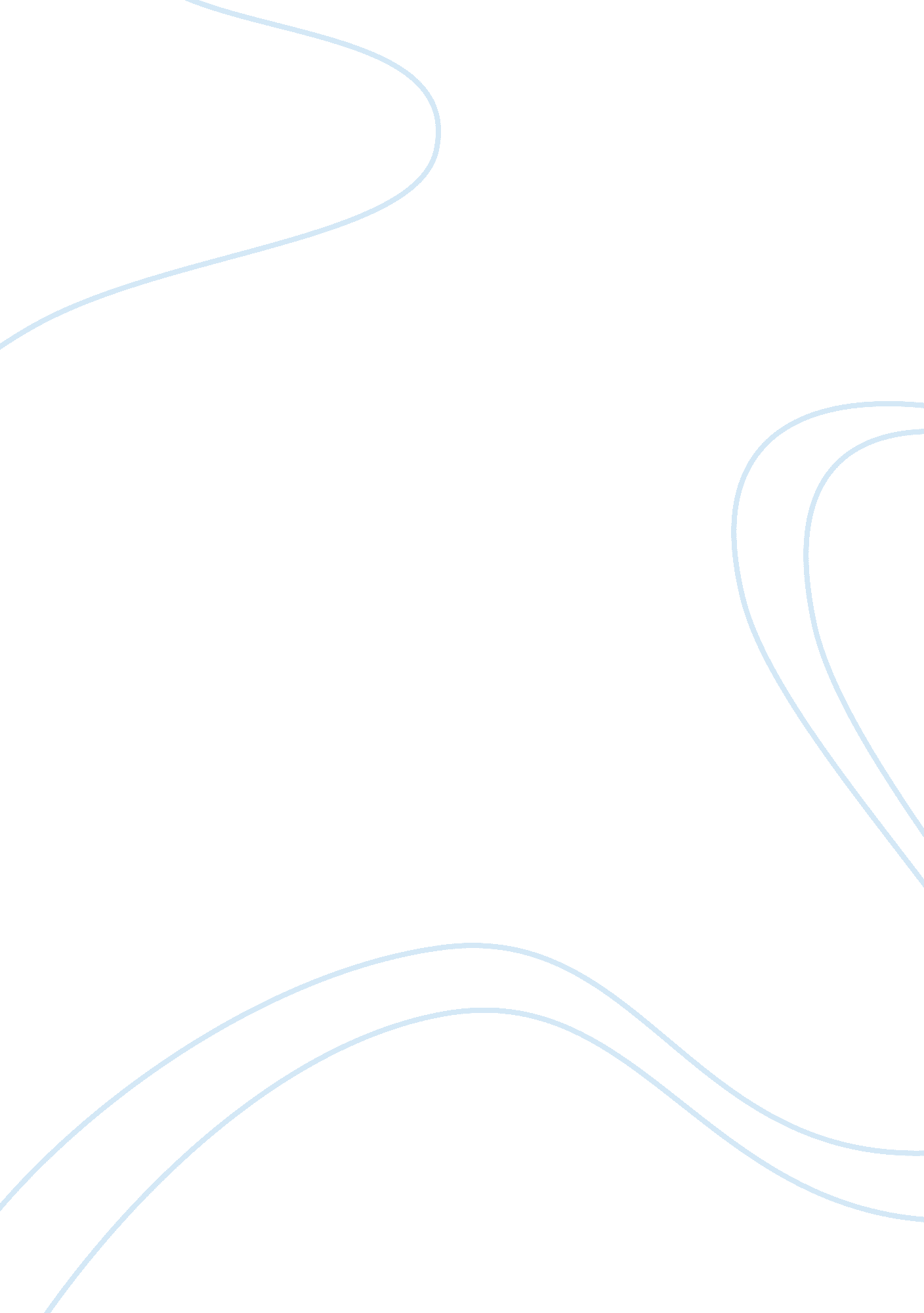 Writing issues: the commonly used copy and paste principleLaw, Crime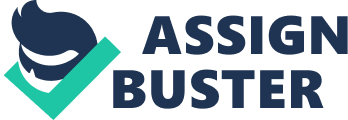 Writing can be a difficult task for some people. For those people, before they start writing, the first thing they do is probably idea gathering, maybe looking for relate article on newspaper or magazine, look up some definition in the dictionary, check the World Wide Web, or even take a trip to the library. Often, they found what they are looking for, and before they know it, they start copying it, maybe a couple of word, few sentence, other people¡¦s idea, or they even copy the whole thing. People often want to take things they like, it is part of human nature. But there are a big different between wanting to than actually taking it without permission, this kind of action is called . Is defined as an act of stealing or using another writer¡¦s ideas or words without that writer¡¦s permission or giving that writer credit for those ideas or words. It doesn¡¦t matter whether you copied an entire article or you just copied a sentence, without proper citation to show another writer¡¦s credit, you have committed a crime of stealing. Just like the ordinary law, it is not what or how much you have stole, it is the action and the intention of stealing. There are different kinds of , laziness and sloppiness usually cause some people starting plagiarizing without even realizing they are doing it, this. It is usually the act of copying ideas or the sentences of another writer. These kinds of people are the ones often do not want to give more thought to what they are writing. There are also people who commit on purpose. The work of other writers are made available to you because they are posted or published by the original writer for the proposes of gaining public recognition and fame. More often than not, these people copy the works of other writers without giving them credit; they use the copied work for their own self-fulfillment. In recent years, the use of computer and World Wide Webs (WWW) has become one of the main tools for writing and word processing. The commonly used copy and paste have just made plagiarize much more easily. But is copying the material on the web an act of ? The answer is YES! The works on the web can not be use with permission of the web site owner, or the works used have to be properly cited. But web have countless pages and sites, some people think it almost impossible to find out where the work it copied from, but once again, it is the act itself made an act of , and the truth will come out sooner or later, it is only matter of time. The Webs This is word that have become popular only recent, it become more and more know as the computers and Internets are entering every household in the world. Web is also called The World Wide Web. It is a computerized systematic global information system using Internet as its transport mechanism. It is called web because everything on the Internet is link to each other. If you have a computer, a modem and phone line, you are opened to a wide range of information, entertainment, and computerized resources. The information in the web is unlimited. On the web, you can be talking to a friend in New York, reading a book in Beijing University library and downloading software all at the same time. There are so many things to do on the web; only thing that limits you are your imaginations. The World Wide Web has become a very important part of our live. Without the web, lot of function in our society wouldn¡¦t perform properly, because many professions already rely on the web and Internet very heavily. Intellectual Property Another new term been introduced recently, it is intellectual property. It is anything protected by the copyright law. In today¡¦s world, there are so many laws; some of the law protects the rights of original writer of the material. So they¡¦ll get the credit for the work they did. Intellectual property is not only in writing either, it can also include sound clips, video clips, projects, researches. Currently, there are many problem involved with intellectual property. One of the main problems is about whether the material posted on the web count as intellectual property. There are pictures, sounds, music, and video on the web which people can have easy access to. But the how is it been use is where the copyright law kick in. Under copyright law, only time material can be used are for the proposes of education, news reporting, quotation, critical comment, and parody. Collaboration The word of collaboration means to work together in a joint intellectual effort. A group of people working together, putting everybody¡¦s idea and writing altogether is a good example of collaboration. It is a good way of working more efficient and better. Two minds is always better than one, you can get a different perspective on things, a perspective that you will never see if you are working by yourself. In today¡¦s business world, some of the projects are too big for any individual to work on it by him or her self. Besides, companies like the idea of having their employee to work together, it help to improve the relationship between the employee, and help to find out if everybody is a team player. With all the useful resources on the web, people frequently referring to the web for help when they are stuck. Use of the web material is usually ok as long as it has been properly cited. 